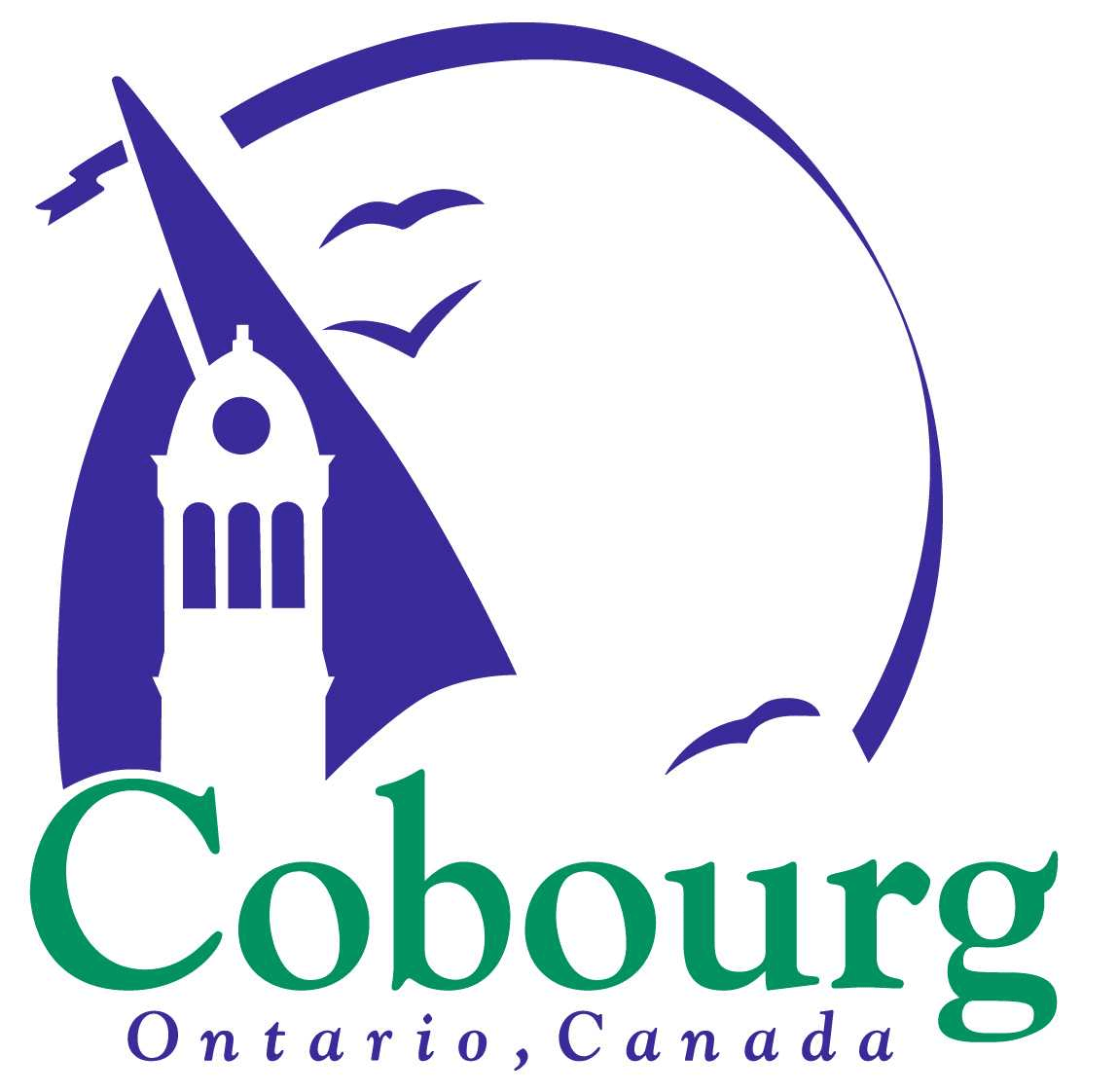 BUILDING PERMIT FEE SCHEDULE – 2018Effective February 1, 2018Note: Construction without permit is subject to double the permit fee.* The fee for roof mounted solar projects shall be calculated per panel in lieu of per sq ft.
Note:    This information guide is for general reference purposes only.  For accurate reference, the actual text of the Development Charges By-law No. 076-2011 and By-law to Establish Building Permit Fees, By-law No. 103-2015 should be consulted.  Enquiries regarding applicable Development Charges payable and/or specific interpretations of any of the terms related to the By-law must be made in writing to the Manager of Finance of the Corporation of the Town of Cobourg.  Where there is a conflict between the information contained within this guide and the By-laws mentioned above, the By-law shall take precedence.  The above guide refers only to Development Charges - other municipal and/or agency fees and charges may also apply (see the Building & Planning Department for details).RESIDENTIALGROUP ‘C’RESIDENTIALGROUP ‘C’NON-RESIDENTIAL
GROUP ‘A’ ‘B’ ‘D’ ‘E’ ‘F’NON-RESIDENTIAL
GROUP ‘A’ ‘B’ ‘D’ ‘E’ ‘F’NON-RESIDENTIAL
GROUP ‘A’ ‘B’ ‘D’ ‘E’ ‘F’NEW CONSTRUCTION (FINISHED AREA)NEW CONSTRUCTION (FINISHED AREA)NEW CONSTRUCTION (FINISHED AREA)NEW CONSTRUCTION (FINISHED AREA)NEW CONSTRUCTION (FINISHED AREA)< 1200 sq ft> 1200 sq ft< 1200 sq ft> 1200 sq ft> 1200 sq ft$1,965.00$1.63/sq ft$2065.00$1.72/sq ft$1.72/sq ftADDITION (FINISHED AREA)ADDITION (FINISHED AREA)ADDITION (FINISHED AREA)ADDITION (FINISHED AREA)ADDITION (FINISHED AREA)< 400 sq ft> 400 sq ft< 750 sq ft> 750 sq ft> 750 sq ft$675.00$1.63/sq ft$1,325.00$1.72/sq ft$1.72/sq ftNEW CONSTRUCTION/ADDITION (UNFINISHED AREA)*ACCESSORY STRUCTURENEW CONSTRUCTION/ADDITION (UNFINISHED AREA)*ACCESSORY STRUCTURENEW CONSTRUCTION/ADDITION (UNFINISHED AREA)*ACCESSORY STRUCTURENEW CONSTRUCTION/ADDITION (UNFINISHED AREA)*ACCESSORY STRUCTURENEW CONSTRUCTION/ADDITION (UNFINISHED AREA)*ACCESSORY STRUCTURE< 305 sq ft> 300 sq ft  < 500 sq ft> 500 sq ft> 500 sq ft$305.00$1.02/sq ft$520.00$0.97/sq ft$0.97/sq ftBASIC RENOVATION - ALL GROUPS
(INTERIOR LAYOUT CHANGES ONLY)BASIC RENOVATION - ALL GROUPS
(INTERIOR LAYOUT CHANGES ONLY)COMPLEX RENOVATIONS - ALL GROUPS
(LIFE SAFETY SYSTEMS/HVAC/FIRE SEPERATION)COMPLEX RENOVATIONS - ALL GROUPS
(LIFE SAFETY SYSTEMS/HVAC/FIRE SEPERATION)COMPLEX RENOVATIONS - ALL GROUPS
(LIFE SAFETY SYSTEMS/HVAC/FIRE SEPERATION)< 500 sq ft> 500 sq ft< 500 sq ft< 500 sq ft> 500 sq ft$205.00$0.42 / sq ft$520.00$520.00$0.97 / sq ft DECKS – ALL GROUPS
<24” ABOVE GRADEDECKS – ALL GROUPS
<24” ABOVE GRADEDECKS – ALL GROUPS
> 24” Above Grade DECKS – ALL GROUPS
> 24” Above Grade DECKS – ALL GROUPS
> 24” Above Grade < 300 sq ft> 300 sq ft<300 sq ft<300 sq ft> 300 sq ft$155.00$1.02 / sq ft $260.00$260.00$1.02 / sq ftDEMOLITION PART 9
 (NO CONSTRUCTION)DEMOLITION PART 9
 (NO CONSTRUCTION)DEMOLITION, PART 3(NO CONSTRUCTION)DEMOLITION, PART 3(NO CONSTRUCTION)DEMOLITION, PART 3(NO CONSTRUCTION)< 500 sq ft> 500 sq ft< 750 sq ft> 750 sq ft> 750 sq ft$205.00$0.46/sq ft$360.00$0.49/sq ft$0.49/sq ftCHANGE OF USE
TO GROUP ‘C’ ‘D’ ‘E’ ‘F’CHANGE OF USE
TO GROUP ‘C’ ‘D’ ‘E’ ‘F’CHANGE OF USE 
TO GROUP ‘A’ ‘B’CHANGE OF USE 
TO GROUP ‘A’ ‘B’< 500 sq ft> 500 sq ft< 750 sq ft> 750 sq ft$210.00$0.46/sq ft$360.00$0.49/sq ft ALTERNATIVE SOLUTIONS 
(REVIEW SUBMISSIONS AS PER O.B.C 2.1.1.1. 
DIV. C. PART 2)ALTERNATIVE SOLUTIONS 
(REVIEW SUBMISSIONS AS PER O.B.C 2.1.1.1. 
DIV. C. PART 2)ADMINISTRATIVE FEE
(IE: TRANSFER OF PERMIT, RE-INSPECTION AFTER HOURS)ADMINISTRATIVE FEE
(IE: TRANSFER OF PERMIT, RE-INSPECTION AFTER HOURS)FLAT FEE $510.00FLAT FEE $510.00FLAT FEE $102.00FLAT FEE $102.00